от  11 января 2021 года №   2  -рО создании отдела земельных отношенийВ целях совершенствования работы Администрации муниципального образования «Турочакский район», в соответствии со структурой аппарата Администрации муниципального образования «Турочакского района» утвержденной распоряжением главы Турочакского района от 09.04.2019г.  №173-р (с изменениями от 10.08.2020 №306-р, от 11.01.2021г. №1-р)Создать отдел земельных отношений Администрации муниципального образования «Турочакский район»;Утвердить положение отдела земельных отношений Администрации муниципального образования «Турочакский район» согласно приложению к настоящему распоряжениюГлава Турочакского района							В.В. ОсиповПриложение к распоряжению главы муниципального образования «Турочакский район» от «____» ____________ 2021г. № ___ПОЛОЖЕНИЕоб отделе земельных отношений Администрации муниципального образования "Турочакский район "1. Общие положения1.1. Отдел земельных отношений Администрации муниципального образования "Турочакский  район" (далее Отдел) является координирующим органом Администрации муниципального образования «Турочакский район» (далее - Администрация) по вопросам управления и распоряжения земельными ресурсами муниципального образования «Турочакский район».1.2. Отдел является структурным подразделением Администрации.1.3. Отдел не является юридическим лицом, может иметь свою печать.1.4. Отдел осуществляет свою деятельность в соответствии с действующим законодательством Российской Федерации, Республики Алтай,  нормативно-правовыми актами органов местного самоуправления муниципального образования «Турочакский район» и настоящим Положением.1.5. Материальное и финансовое обеспечение деятельности отдела осуществляет Администрация.1.6. Должностные инструкции работников Отдела утверждаются главой муниципального образования «Турочакский район (далее - главой района).1.7. В своей работе Отдел подотчетен непосредственно главе района и функционально заместителю главы администрации курирующим вопросы по экономике, финансам и муниципальной собственности.2. Основные цели и задачи2.1. Основными целями являются2.1.1. В рамках компетенции осуществление единой политики в области земельных отношений на территории Турочакского района.2.1.2. осуществление работ по формированию фонда муниципальных земель.2.1.3. Обеспечение регулирования земельных отношений, эффективного управления и распоряжения земельными участками в пределах переданных полномочий в соответствии с действующим законодательством.2.1.4. Обеспечение реализации юридическими и физическими лицами своих прав в области земельных отношений.2.2. Основными задачами отдела являются: 2.2.1. Взаимодействие с вышестоящими органами по вопросам земельных отношений и организация работы по взаимодействию муниципальных образований поселений и структурных подразделений Администрации в части осуществления единой политики в области земельных отношений.2.2.2. Взаимодействие с федеральными службами по вопросам, связанным с земельными отношениями.2.2.3. Разработка и внесение в установленном порядке на рассмотрение главы района проектов нормативных правовых актов в сфере регулирования земельных отношений, управления и распоряжения земельными участками.2.2.4. Реализация схем территориального планирования, зонирования территории муниципального района, схем землеустройства муниципального образования и других административных территориальных образований, схем использования и охраны земель, других схем и программ, связанных с земельными ресурсами.2.2.5. Подготовка сведений по земельным участкам, на которые у муниципального образования возникает право собственности, и обеспечение государственной регистрации права муниципальной собственности на земельные участки в органах федеральной регистрационной службы.2.2.6. Организация работ по согласованию, формированию, утверждению любых видов землеустроительной документации в пределах своих полномочий.2.2.7. Взаимодействие между организациями и предприятиями, участвующими в подготовке материалов по земельным участкам, выставляемым на торги, координация их деятельности.2.2.8. Информирование населения через средства массовой информации по вопросам, связанным с земельными отношениями.2.2.9. Исполнение работ, связанных с реализацией юридическими и физическими лицами своих прав в области земельных отношений (подготовка проектов постановлений по предоставлению и прекращению соответствующих прав на землю - собственности, аренды, постоянного бессрочного пользования, безвозмездного срочного пользования, подготовка и проведение конкурентных процедур по предоставлению земельных участков).2.2.10. Переписка с юридическими и физическими лицами по вопросам земельных отношений в пределах своих полномочий;2.2.11. Осуществление иных задач, связанных с основной деятельностью Отдела и необходимых для реализации поставленных целей.3. Функции отдела земельных отношенийНа Отдел возложены следующие функции:3.1. Соблюдение и исполнение норм действующего законодательства Российской Федерации, нормативных документов государственной власти и органов местного самоуправления, методических рекомендаций соответствующих органов и служб, касающихся земельных отношений и основной деятельности.3.2. Запрос разъяснений у вышестоящих органов по вопросам применения норм действующего земельного законодательства и представлению утвержденной отчетности.3.3. Организация работы с муниципальными образованиями поселений и структурными подразделениями Администрации в части осуществления единой политики в области земельных отношений.3.4. Участие в решении вопросов по территориальному планированию, по зонированию территории района, по схеме землеустройства муниципального района и муниципальных образований поселений, по схеме использования и охране земель в пределах своей компетенции.3.5. Участие в организации работ по инвентаризации земель всех категорий, связанных с выявлением неиспользуемых земель для создания фонда перераспределения земель.3.6. Участие в подготовке предложений по консервации загрязненных и деградированных земель района.3.7. Государственная регистрация права муниципальной собственности на земельные участки в органах Федеральной регистрационной службы Российской Федерации по Удмуртской Республике.3.8. Обеспечение резервирования земельных участков для муниципальных нужд района и сельских поселений.3.9. Формирование и ведение реестра муниципальных земель, ведение учета земель муниципального района.3.10. Формирование и ведение реестра договоров аренды земельных участков.3.11. Запрос и получение сведений государственного земельного кадастра, внесение соответствующих изменений в единый государственный реестр земель в пределах своих полномочий, постановка на государственный кадастровый учет вновь формируемых земельных участков для последующего выставления на торги и прочих целей.3.12. Организация и участие в работе комиссий по выбору земельных участков и предварительном согласовании места размещения объектов в соответствии с проектом границ земельного участка.3.13. Подготовка соответствующих материалов, необходимых для перевода земельных участков из одной категории в другую.3.14. Рассмотрение заявлений от граждан и юридических лиц, подготовка предложений для принятия решений о проведении торгов (аукционов) по продаже земельных участков или права на заключение договоров аренды земельных участков, опубликование сообщений о предоставлении в аренду земельных участков с указанием их местоположения, площади, разрешенного использования в газете «Истоки плюс».3.15. Обеспечение заключения договоров на землеустроительные виды работ, осуществляемые за счет бюджетных средств, и их дальнейшее сопровождение.3.16. Организация и проведение торгов (аукционов, конкурсов) по продаже земельных участков в собственность или права на заключение договора аренды земельных участков.3.17. В пределах своих полномочий организация работ по согласованию, формированию, утверждению любых видов землеустроительной документации.3.18. Прием граждан по вопросам, связанным с реализацией юридическими и физическими лицами своих прав в области земельных отношений.3.19. Исполнение работ, связанных с отказами граждан от своих прав на земельные участки.3.20. Формирование пакетов документов и подготовка проектов постановлений по распоряжению земельными участками, расположенными в границах Турочакского района.3.21. Осуществление работ по заключению договоров аренды, купли-продажи земельных участков, безвозмездного пользования, дополнительных соглашений к ним.3.22. Осуществление работ по перераспределению земель муниципального района.3.23. Осуществление работ по начислению арендной платы за землю и доведению данной информации до арендаторов земельных участков.3.24. Принятие необходимых мер для обеспечения поступлений денежных средств от продажи земельных участков и права их аренды, ведение установленной отчетности о движении этих средств.3.25. Осуществление работ по администрированию неналоговых платежей. Осуществление учета и контроля за поступлением денежных средств от аренды и продажи земельных участков, подготовка уведомлений в федеральное казначейство о возврате излишне уплаченных (взысканных) сумм и уточнении (выяснении) уплаченных сумм.3.26. Обеспечение планирования, прогнозирования, исполнения доходов от аренды и продажи земельных участков, сбор данных статистической и иной отчетности, направление их в уполномоченные органы.3.27. Проведение совещаний и семинаров с главами и землеустроителями администраций поселений, руководителями и специалистами других организаций по вопросам, входящим в компетенцию отдела.3.28. Организация работы по проведению экспертизы и оценке стоимости земельных участков, находящихся в государственной собственности, до разграничения собственности на землю и в муниципальной собственности для передачи этих земельных участков в собственность за плату.3.29. Осуществление претензионно-исковой работы в сфере арендных отношений по земельным участкам.3.30. Осуществления муниципального контроля по использованию и охране земель.3.31. Исполнение иных функций, возложенных на Отдел в соответствии с действующим законодательством.4. Права и обязанности4.1. Отдел имеет право:4.1.1. Получать в установленном порядке информацию и материалы, необходимые для исполнения должностных обязанностей, от заместителя главы района, курирующего вопросы по экономике, финансам и муниципальной собственности, других отделов, подразделений, служб Администрации района.4.1.2. Изучать документы собственников земель, арендаторов и прочих землепользователей, удостоверяющих их право на земельные участки.4.1.3. Запрашивать необходимую для осуществления своих функций информацию.4.1.4. Привлекать к работе (по согласованию) специалистов администрации района, сельских поселений.4.1.5. Принимать решения и участвовать в их подготовке в соответствии с возложенными на Отдел целями и задачами.4.1.6. Вести переписку с государственными органами, предприятиями, учреждениями и организациями, общественными объединениями, запрашивать в установленном порядке и бесплатно получать от государственных органов, предприятий, учреждений, организаций граждан и общественных объединений необходимые статистические и оперативные данные, отчетные и справочные материалы по вопросам, относящимся к сфере деятельности Отдела.4.1.7. Вносить предложения заместителю главы района курирующего вопросы по экономике, финансам и муниципальной собственности по совершенствованию работы Отдела.4.1.8. Совершать иные действия, направленные на осуществление функций Отдела.4.2. Отдел обязан:4.2.1. Соблюдать и исполнять действующее законодательство Российской Федерации, нормативные документы государственной власти и органов местного самоуправления, методические рекомендации соответствующих органов и служб, касающихся земельных отношений и основной деятельности;4.2.2. Добросовестно исполнять возложенные на Отдел задачи;4.2.3. Своевременно и достоверно представлять отчетность по основной деятельности Отдела;4.2.4. Сохранять охраняемые законом тайны, не разглашать информацию, ставшую известной в связи с исполнением возложенных на Отдел задач;4.2.5. Сохранять предоставленное ему для работы оборудование и имущество;4.2.6. Бережно относиться к переданным в производство заявлениям и документам;4.2.7. Соблюдать требования охраны труда, техники общей и пожарной безопасности, правила внутреннего трудового распорядка, нормы служебной этики.4.2.8. При всех реорганизациях осуществлять преемственность делопроизводства и храненияархивов в соответствии с требованиями законодательства.4.2.9. Отчитываться о результатах своей деятельности перед заместителем главы района, курирующего вопросы по экономике, финансам и муниципальной собственности.4.2.10. Выполнять иные обязанности, предусмотренные действующим законодательством5. Руководство Отделом5.1. Руководство Отделом осуществляет начальник, который назначается на должность и освобождается от должности распоряжением главы района по представлению заместителя главы района курирующего вопросы экономики, финансам и муниципальной собственности. 5.2. Должность начальника отдела относится к группе главных муниципальных должностей муниципальной службы категории «руководители».5.3. Начальник отдела земельных отношений имеет в своем подчинении сотрудников согласно штатному расписанию. 5.4. Начальник отдела:5.4.1. Планирует, осуществляет руководство отделом, организует его работу.5.4.2. Распределяет обязанности между сотрудниками отдела, разрабатывает должностные инструкции специалистов отдела.5.4.3. Принимает меры по поддержанию уровня квалификации сотрудников, необходимого для исполнения служебных обязанностей.5.4.4. Контролирует в отделе соблюдение установленных правил внутреннего трудового распорядка, выполнение должностных инструкций, порядок работы со служебной информацией.5.4.5. Анализирует и подводит итоги работы отдела, представляет заместителю главы района курирующего вопросы по экономике, финансам и муниципальной собственности предложения о принятии мер поощрения или дисциплинарного взыскания.5.4.6. Организует ведение делопроизводства, подготовку документов для передачи на хранение в архив района.5.4.7. Обеспечивает выполнение функций в области земельных отношений, указанных в пунктах 3.1.-3.33. настоящего Положения.5.4.8. Подотчетен в своей деятельности заместителю главы района курирующего вопросы по экономике, финансам и муниципальной собственности.5.5. На период отсутствия начальника Отдела исполнение обязанностей возлагается на одного из специалистов Отдела.6. Ответственность6.1. Начальник и сотрудники Отдела несут ответственность:6.1.1. За соблюдение и исполнение норм действующего законодательства Российской Федерации, нормативных документов государственной власти и органов местного самоуправления, методических рекомендаций соответствующих органов и служб, касающихся земельных отношений;6.1.2. За подготовку и согласование незаконных решений, ведущих к нарушению прав и законных интересов граждан и юридических лиц;6.1.3. За бездействие или ненадлежащее исполнение возложенных на них должностных обязанностей;6.1.4. За разглашение сведений, составляющих государственную тайну, а также сведений, не подлежащих разглашению и ставших им известными в связи с исполнением должностных обязанностей;6.1.5. За соблюдение норм служебной этики, правил внутреннего трудового распорядка;6.1.6. За сохранность предоставленного ему для работы имущества.7. Взаимоотношения и связи7.1. Отдел в своих взаимоотношениях с другими отделами и структурными подразделениями Администрации исходит из единства целей и задач в вопросах земельных отношений и из интересов населения Турочакского района.7.2. Координацию и взаимодействие Отдела с другими отделами и структурными подразделениями Администрации, населением организует заместитель главы района, курирующий вопросы по экономике, финансам и муниципальной собственности.7.3. Взаимоотношения внутри Отдела организует начальник отдела.РЕСПУБЛИКА АЛТАЙАДМИНИСТРАЦИЯМУНИЦИПАЛЬНОГО ОБРАЗОВАНИЯ«ТУРОЧАКСКИЙ РАЙОН»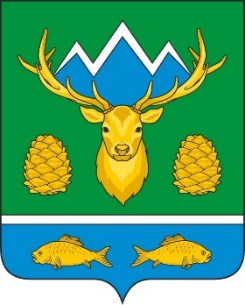 АЛТАЙ РЕСПУБЛИКАМУНИЦИПАЛ ТОЗОЛМОАДМИНИСТРАЦИЯЗЫ«ТУРОЧАК АЙМАК»РАСПОРЯЖЕНИЕРАСПОРЯЖЕНИЕJАКААН